Základní škola a mateřská škola rychnov nad Kněžnou, roveň 60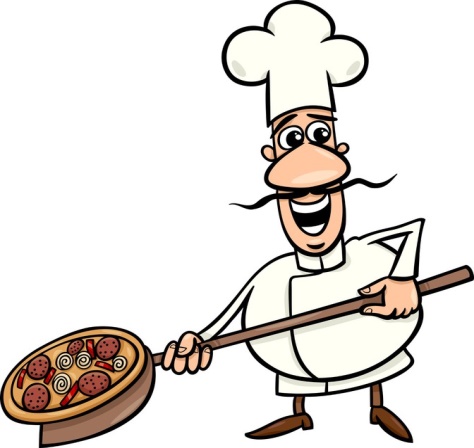 Jídelní  lístek          21.11. – 25.11.2022Jídlo obsahuje alergeny. Jejich čísla  jsou uvedena za názvem jídelníčku.Seznam alergenů: 1 - obiloviny obsahující lepek (a- pšenice, b-žito, c-ječmen, d-oves)               6 - sója                               3 - vejce                                                                                                             7 - mléko                              4 - ryby                                                                                                              8 - skořápkové plody                               5 - podzemnice olejná (arašídy)                                                                        9 - celerStrava je určena k okamžité spotřebě!Změna jídelníčku vyhrazena!/alergeny/Pondělí:rohlík, pomazánka ze smetanového sýra, kapie, bílá káva1a,7polévka z bílých fazolí1a,9kynuté ovocné knedlíky, vanilkové mléko, čaj, banán1a,3,7chléb Vital, pomazánka celerová s mrkví, rajče, mléko1a,b,c,d,7Úterý:chléb, pomazánka z tuňáka, okurka, čaj1,4,7polévka zeleninová s kroupami a jáhlami1a,9kuřecí nudličky po valticku, bulgur, džus, ovocný jogurt1a,7,9veka, máslo, džem, hroznové víno, vanilkové mléko1a,7Středa:selský rohlík, pomazánka tvarohová s pažitkou, rajče, granko1a,b,c,d,7polévka rajská1a,9zapečené brambory, červená řepa, čaj1a,3,7,9chléb, ochucené pomazánkové máslo, zeleninový talíř, malcao1a,7Čtvrtek:ovocná přesnídávka, piškoty, banán, čaj1akuřecí vývar s písmenky1a,9hovězí na celeru, rýže, džus1a,9slunečnicový chléb, pom. sýrová s česnekem, okurka, mléko1a,b,c,d,7Pátek:toustový chléb, vajíčková pomazánka, paprika, mléko1a,3,7polévka špenátová s vejci1a,3,7,9bílá klobása, bramborová kaše, čaj, ZŠ – domácí perník1a,3,7,8,9domácí perník, jablko, jahodové mléko1a,3,7,8